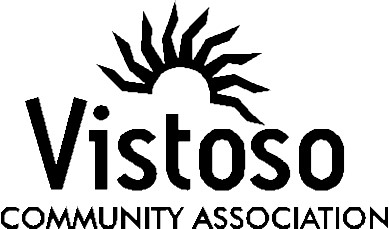 Parks & Landscaping CommitteeMonday, August 28th, 2023, at 9 AM Via Zoom Videoconferencehttps://us02web.zoom.us/j/8445866556Meeting ID: 844 586 6556AGENDACall to Order – 9 AM Adopt Agenda  Opening Remarks & Introductions – Susan Wood New Business   Discussion with All Terrain Landscape Tangerine & Oracle Monuments SignageLightingPlant SelectionTurfHardscape – Riprap & Decorative RockElevation & StoneworkIrrigationAdjournment – The next meeting is tentatively scheduled for Thursday, September 7, 2023, at 3:15 p.m. 